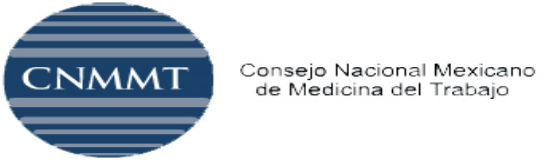 CARTA SOLICITUD DE CERTIFICACION VIGENTECiudad de México, a xx de xx de 2023Dr. Rodrigo Toral VillanuevaPresidente, Consejo Nacional Mexicano de Medicina del Trabajo A.CPresentePor medio de la presente, solicitó a usted de la manera más atenta presentar el proceso para continuar con Certificación Vigente ante el Consejo que usted preside.Motivo por el cual, envió mis documentos para la revisión por parte del Comité de Recepción y Evaluación de Documentos, con el fin de cumplir con los requisitos establecidos.Así mismo, en dado caso de aprobación solicitaría enviarme el Certificado a la siguiente dirección:Calle: Numero: Colonia: Delegación o Municipio: Estado: C.P.: Teléfono de Contacto: Correo Electrónico: Sin otro particular, quedo a sus órdenes para cualquier comentario al respecto.ATENTAMENTENombre y firma